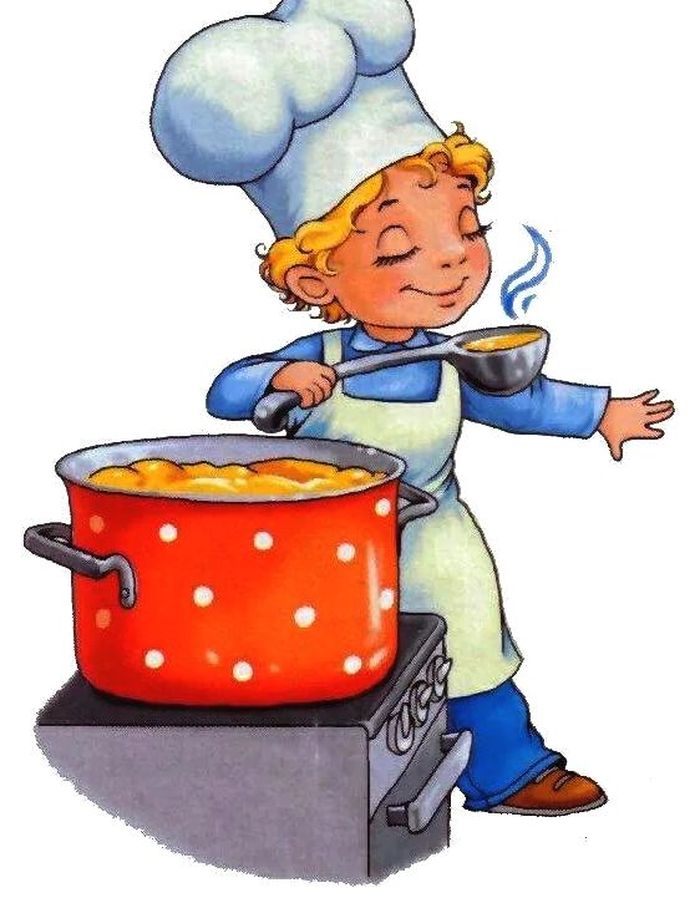 Меню 10 марта  2022г28выход  фактическийкалорийностьСтоимость блюдаЗАВТРАКСуп молочный крупяной250гр18411,57Хлеб45гр512,25Кисель200гр764,60Обед:Макаронные отварные200гр3009,25Гуляш из говядины50гр20330,33Хлеб60гр902,25Кисель200гр764,60Мандарины1шт3817,32101882,17